Partie 1 : Questionnaire (20 pts)Répondre par Vrai (V) ou Faux (F) :  (1pt/question) 1. L’enregistrement SOA de la zone myzone.loc pointe sur Serveur1, ceci veut dire que ce serveur est le seul serveur DNS de cette zone.2. La commande nslookup permet de tester le service Dhcp3. La commande ipconfig /registerdns permet de vider le cache dns4. La commande dsadd user "cn=aziz,ou=DG,dc=mydomaine,dc=net" permet de créer le compte désactivé aziz dans l’unité d’organisation DG du domaine mydomaine.net5. Pour ajouter le compte de la question précedente au groupe gl1, on tape la commande :dsmod group "cn=aziz, ou=DG, dc=mydomaine,dc=net"  –addmbr "cn=gl1,ou=DG,dc=mydomaine,dc=net"6. On peut créer plusieurs domaines dans une même forêt Active Directoy7. L'approbation de domaine permet à des utilisateurs d’un domaine A d’utiliser les ressources partagées d’un domaine B différent8. La commande csvde permet d’ajouter, supprimer et modifier des comptes utilisateurs de la base de données Active Directory9. Le 1er contrôleur de domaine d’une forêt AD est forcément un catalogue global de cette forêt.10. Le compte administrateur local d'un serveur Windows 2012 server devient administrateur du domaine lors de l'installation de Active Directory sur ce serveur11. Un serveur DHCP permet de mettre à jour dynamiquement la base de données DNS12. La commande ipconfig /release permet de renouveler l'adresse IP d'une machine sous windows13. Pour créer une unité d'organisation avec Powershell taper la commande : New-ADOrganizationalUnit –name TRI –Path     “ dc=mydomaine,dc=net ”14. Pour créer un nouveau domaine dans une forêt existante, le serveur "maitre de noms" doit être accessible. 15. Le maitre de schéma et le maitre d'infrastructure sont uniques dans une forêt Active Directory.16. L'ordre de traitement des GPO dans Windows server 2012 est le suivant :Local-Domaine-Site-Unité d'organisation 17. Le numéro de série d'une zone DNS permet à un serveur DNS secondaire de se mettre à jour avec le serveur DNS principal18. La réservation DHCP permet d'affecter des adresses IP précisées par l'administrateur à des machines spécifiques.19. L'enregistrement DNS CNAME permet de sauvegarder le cache DNS du serveur sur le  disque. 20. Un paquet DHCP OFFER émis par un client DHCP permet à celui-ci de renouveler son bail d'adresse.Partie 2 : Etude de cas (20 pts)Vous êtes sollicité par la société InfoService pour améliorer le fonctionnement de son réseau. Pour cela vous avez décidé de subdiviser le réseau local en deux sous-réseaux Ip (Voir illustration ci-desssous), d'installer un deuxième controleur de domaine pour assurer la tolérance aux pannes du service AD DS  et de reconfigurer le serveur DHCP, le serveur Srv2 joue le rôle d'un routeur.Le sous réseau R1 contient 50 postes de travail dont 20 sous Windows XP et 30 sous Windows Seven , Le sous réseau R2 en contient  47 tous sous Windows 10. Tous les serveurs sont sous Windows Server 2012 Standard Edition.Le découpage réseau est indiqué dans l'illustration.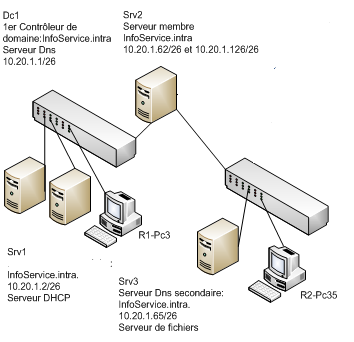 Le serveur Srv1 est un serveur membre du domaine, il est configuré avec le service DHCP avec les paramètres suivants:Etendue 1Plage: 10.20.1.4 à 10.20.1.60Longueur du masque de sous réseau: 26Durée du bail: 30 joursOptions de l'étendue: 	Passerelle par défaut: 10.20.1.62	Nom de domaine: infoservice.intraAprès la fin de la configuration vous remarquez que toutes les machines du réseau obtiennent l'adresse APIPA.Donner la signification du terme APIPA et donner la forme d'une adresse APIPA. (2 pt)Expliquer pourquoi les machines n'obtiennent pas d'adresses du serveur DHCP. Que faites vous pour résoudre le problème ? (2 pts)	Après votre intervention, vous remarquez cette fois-ci qu’uniquement les machines du sous-réseau                R2 obtiennent l'adresse APIPA.Expliquer votre constatation et donner une démarche pour résoudre le problème. (4 pts)Maintenant que les problèmes du service DHCP sont résolus, vous essayez de joindre les machines au domaine mais cela ne réussit pas et à chaque fois vous obtenez le message d'erreur suivant: Impossible de contacter un contrôleur de domaineactive directory pour le domaine infoservice.intraExpliquer et donner une solution au problème. (3 pts)Pour organiser les utilisateurs du domaines vous créez trois unités d'organisation : Uo_Agents, Uo_production et Uo_Responsables.Donner la commande pour créer l'unité Uo_Agents. (2 pt)Donner la commande pour déplacer le compte d'utilisateur dont le DN est le suivant:	cn=saad,cn=users,dc=infoservice,dc= intra vers l'unité Uo_Agents. (2 pt)Vous créez une GPO qui désactive l'affichage du panneau de configuration et de la fenêtre "Executer", vous l'appelez GPO1 et vous la liez au domaine . Les utilisateurs de l'unité d'organisation Uo_Responsables se plaignent et demandent qu'ils doivent avoir accès au panneau de configuration.Quelle est à votre avis la cause du problème. Proposrz une solution. (3 pts) Pour protéger le serveur de fichiers Srv3 contre la perte de données, vous envisagez d’implémenter le système RAID. Sachant que vous disposez d'un disque dur de la même taille que celui en place, proposer le niveau de RAID à implémenter et donner la démarche à suivre. (2 pts)     OFPPTDirection Régionale Nord-Ouest I    OFPPTExamen de fin de module régional – Session Janvier 2018ModuleAdministration réseau sous WindowsFilière   :TRIDurée:2 heuresAnnée:2°ABarème:/ 40